Transition Pack for Media Studies A-level 1)Watch three films to practise your analysis skills. Suggestions here are: Black Panther (2018); I, Daniel Blake (2016); and Straight Outta Compton (2015). However, you can choose any 3 films you like. 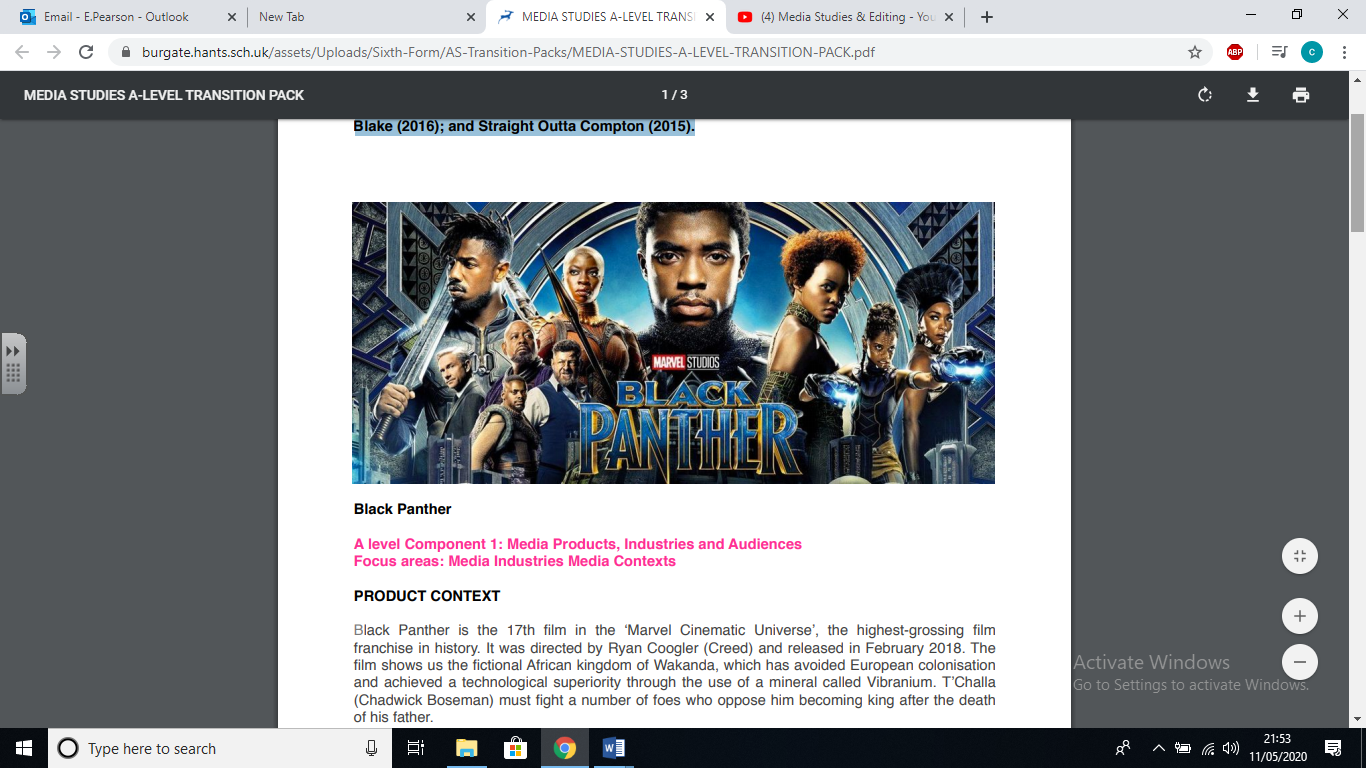 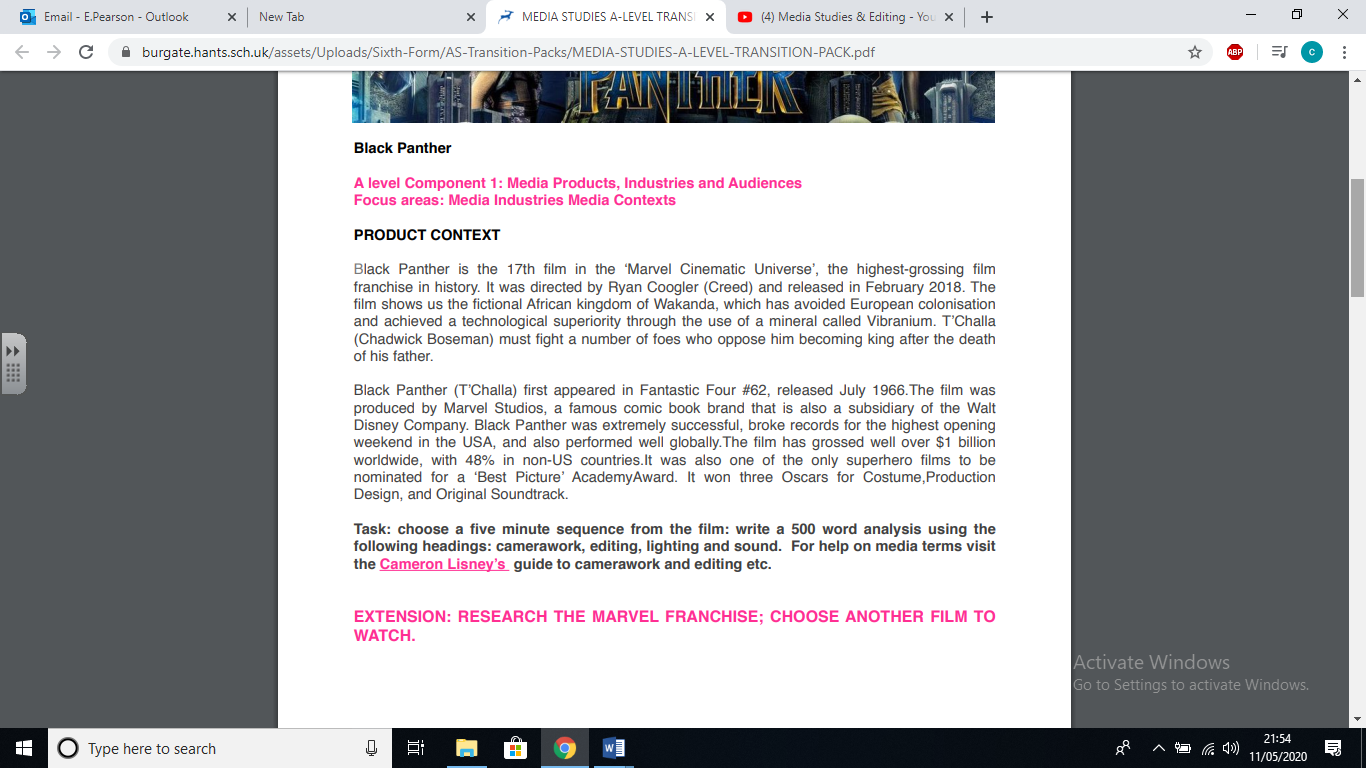 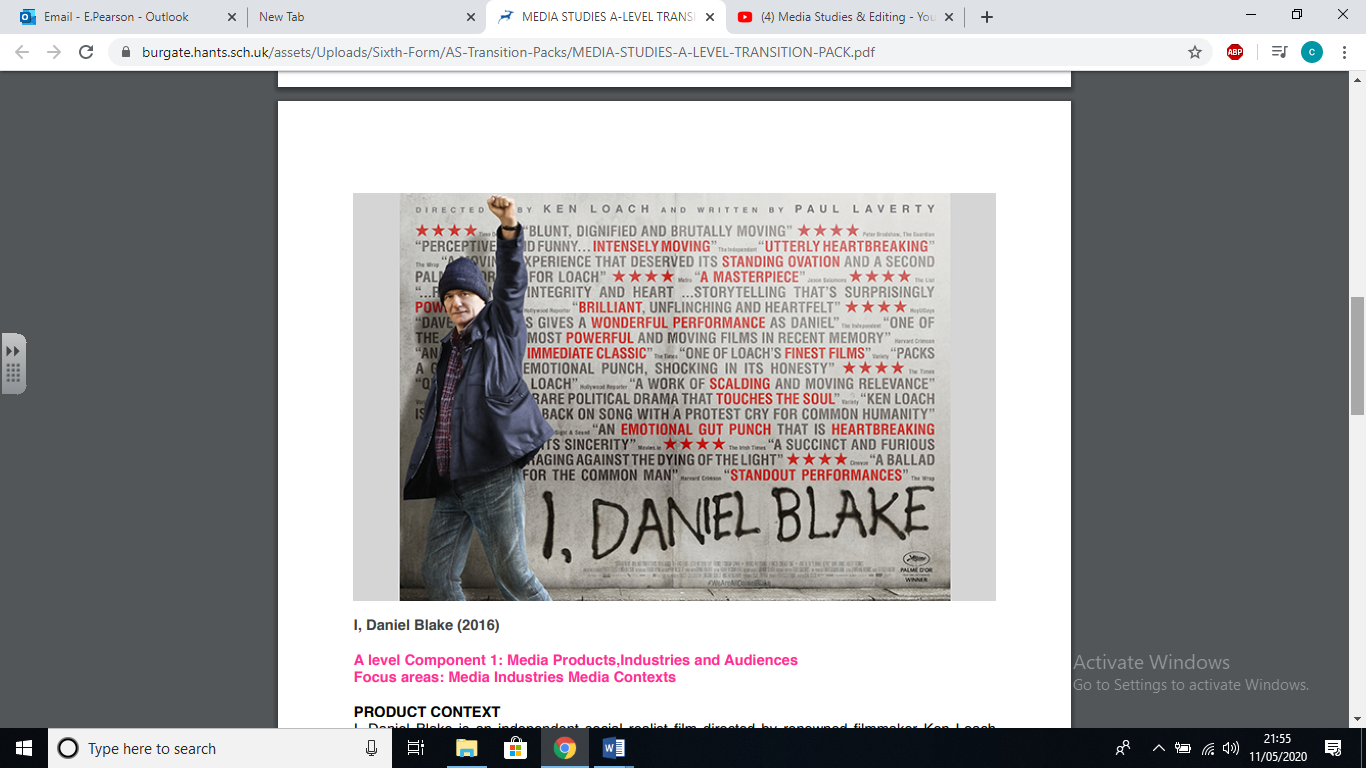 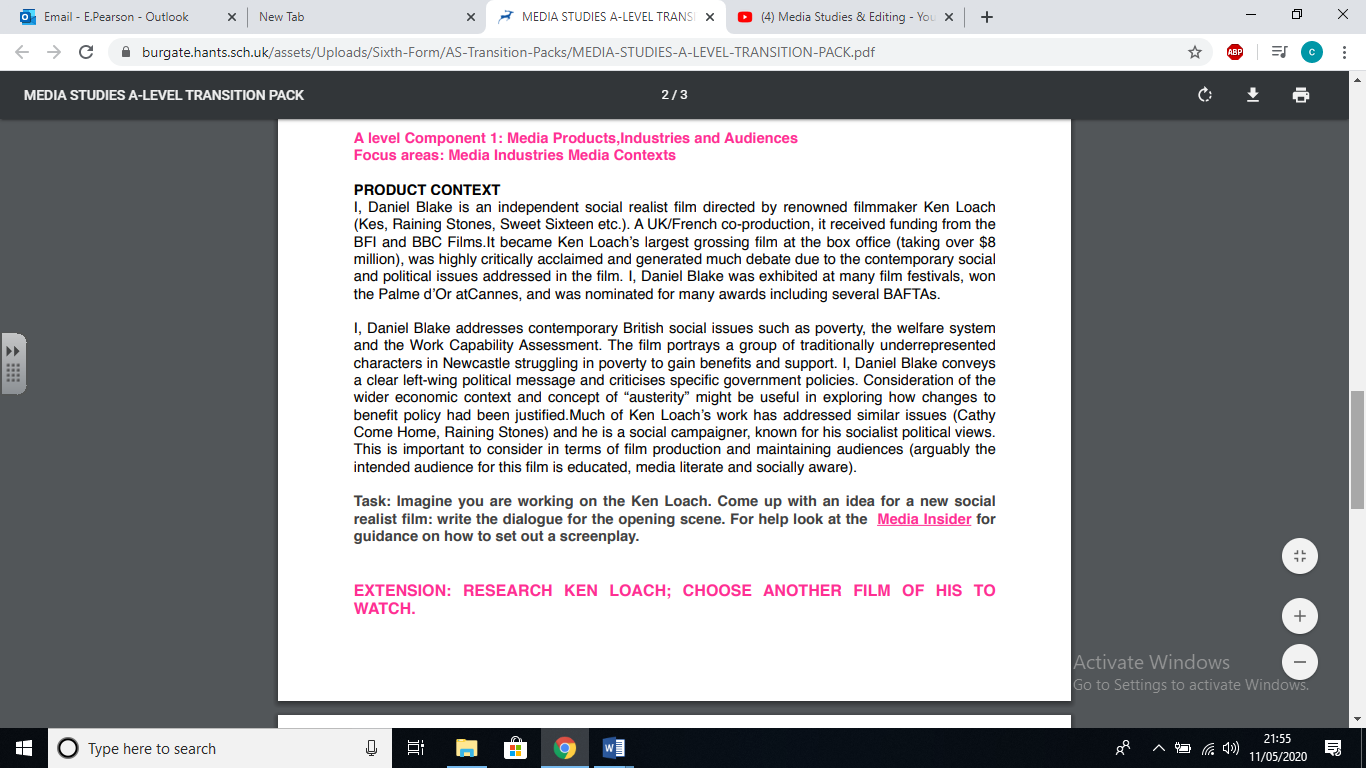 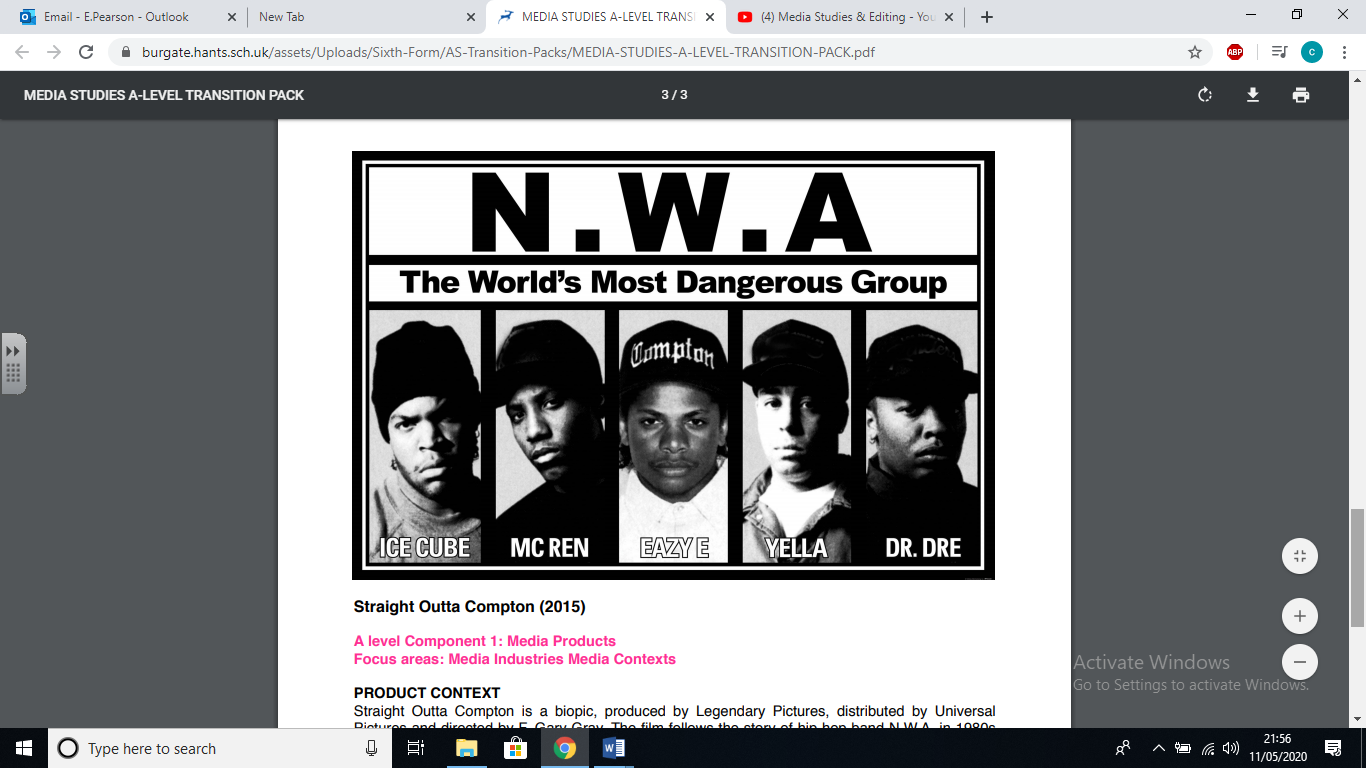 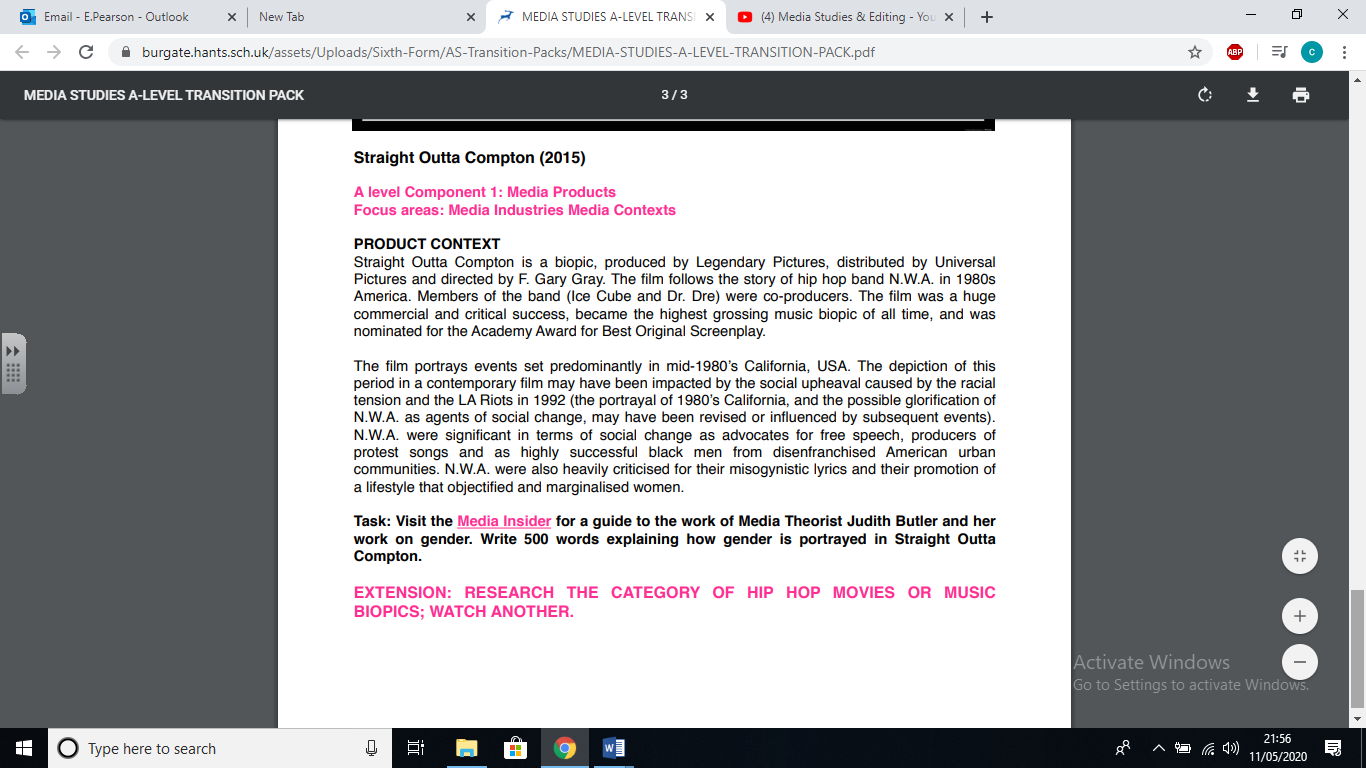 2) Watch these music videos and make notes on how they use sound, editing, camera angles and mise en scene (lighting, costumes, make up, settings etc), to appeal to the audience. Do they reference other Media (e.g. other films, musical artists, tv adverts etc)? This is called intertextuality. Why do they do this?Iggy Azalea - Fancy ft. Charli XCX https://www.youtube.com/watch?v=O-zpOMYRi0w TONES AND I - DANCE MONKEYhttps://www.youtube.com/watch?v=q0hyYWKXF0QOK Go - Here It Goes Againhttps://www.youtube.com/watch?v=dTAAsCNK7RABlink 182 All The Small Things https://www.youtube.com/watch?v=9Ht5RZpzPqwDaft Punk One More Timehttps://www.youtube.com/watch?v=FGBhQbmPwH8David Guetta Titanium https://www.youtube.com/watch?v=JRfuAukYTKgHot Chip - Night & Dayhttps://www.youtube.com/watch?v=fxg2JbWA7NkMadonna Like a Prayer https://www.youtube.com/watch?v=79fzeNUqQbQWhite Stripes Fell in Love With a Girl https://www.youtube.com/watch?v=fTH71AAxXmMFatboy Slim Weapon of Choice https://www.youtube.com/watch?v=wCDIYvFmgW8Beastie Boys Sabotage https://www.youtube.com/watch?v=z5rRZdiu1UEMissy Eliot I Can’t Stand the Rain https://www.youtube.com/watch?v=hHcyJPTTn9w3) Look at the following newspaper covers. Write notes on how they use images, text and colour to present certain representations. Research the background, target audiences and political biases of the different newspapers. How is this shown on these covers? 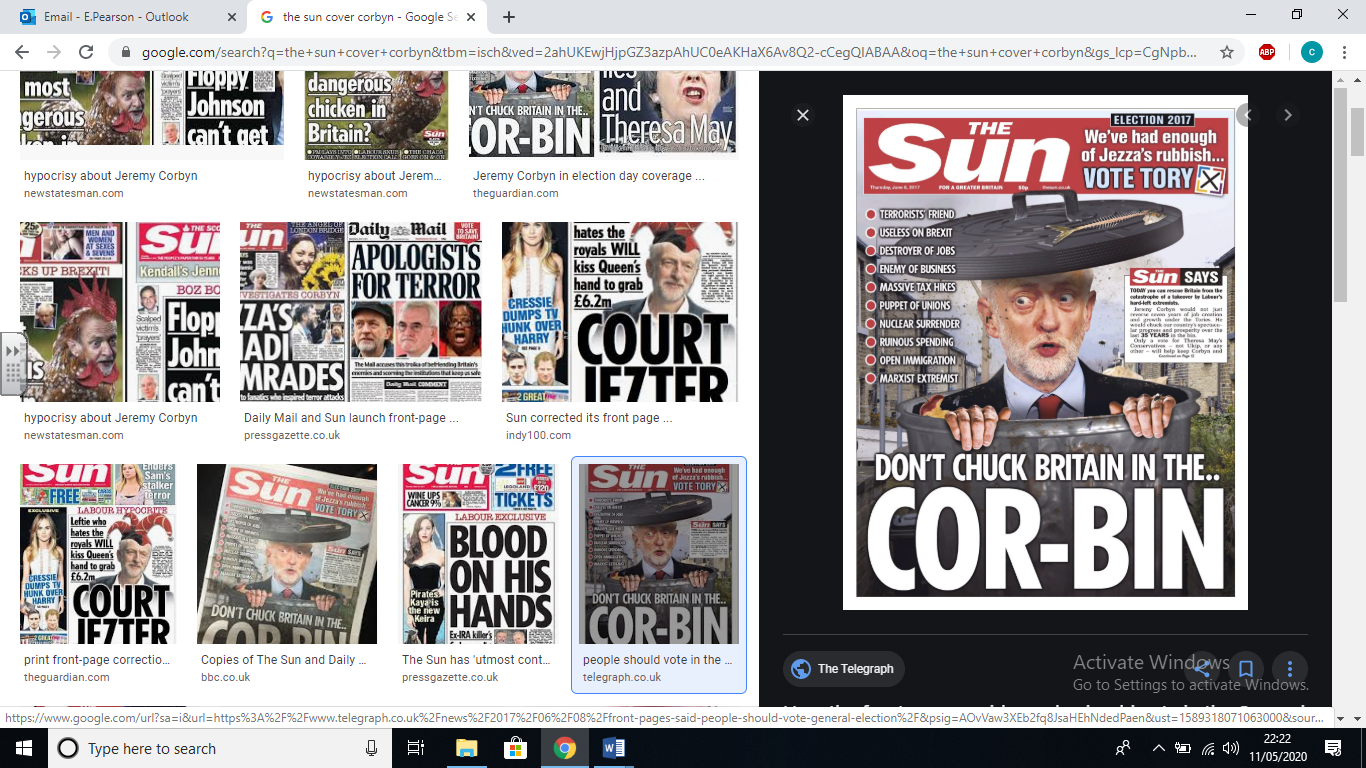 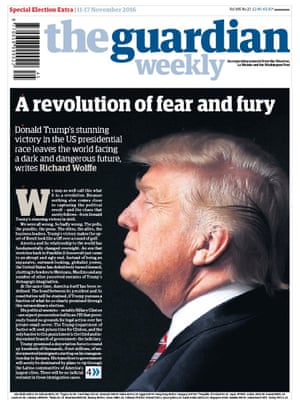 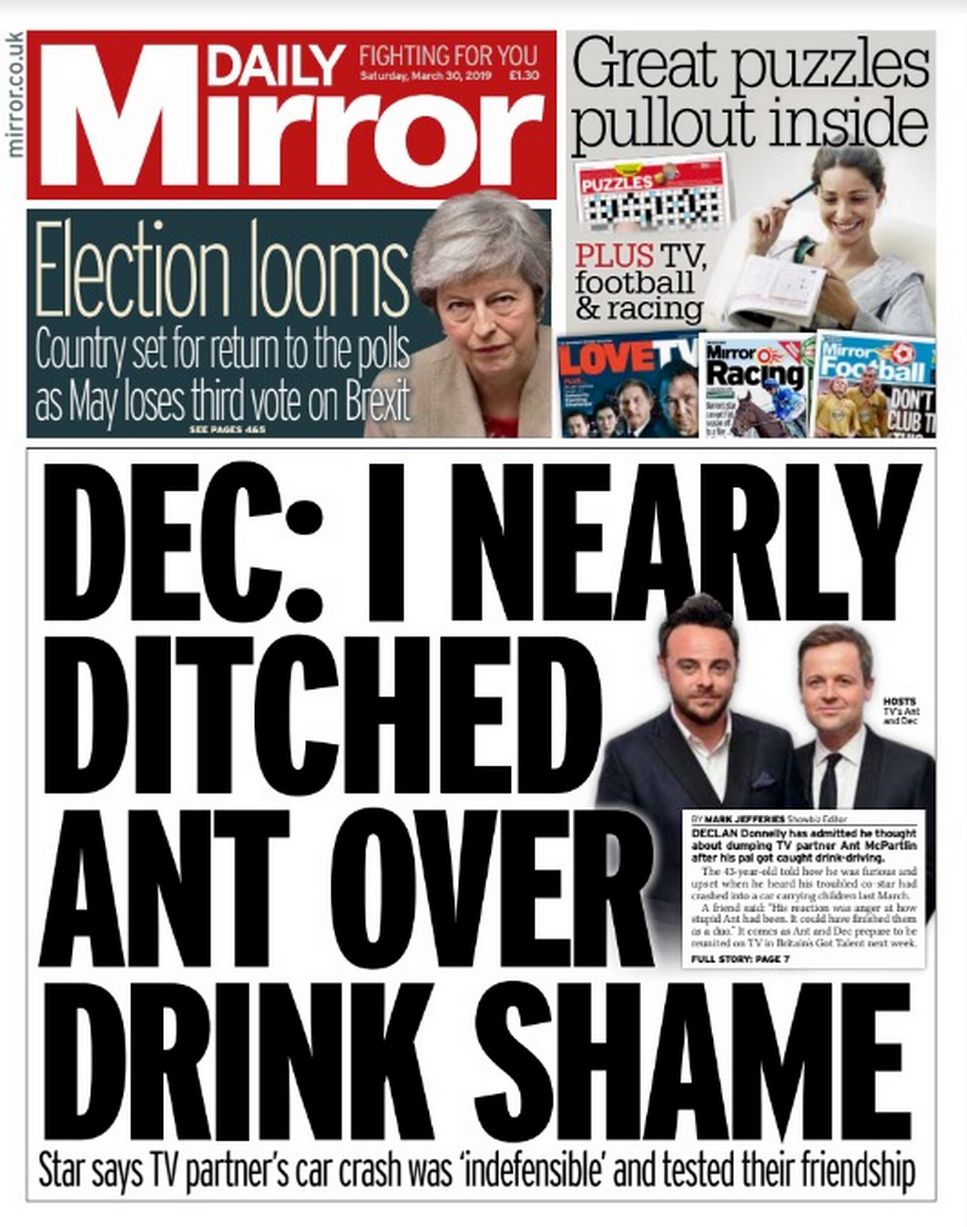 